Klasa 5 – 04.06.Temat: Liczby ujemne – ćwiczenia.Wspólnie rozwiążemy przykłady z poniższej karty pracy:Zad. 1 Wstaw znak < lub >: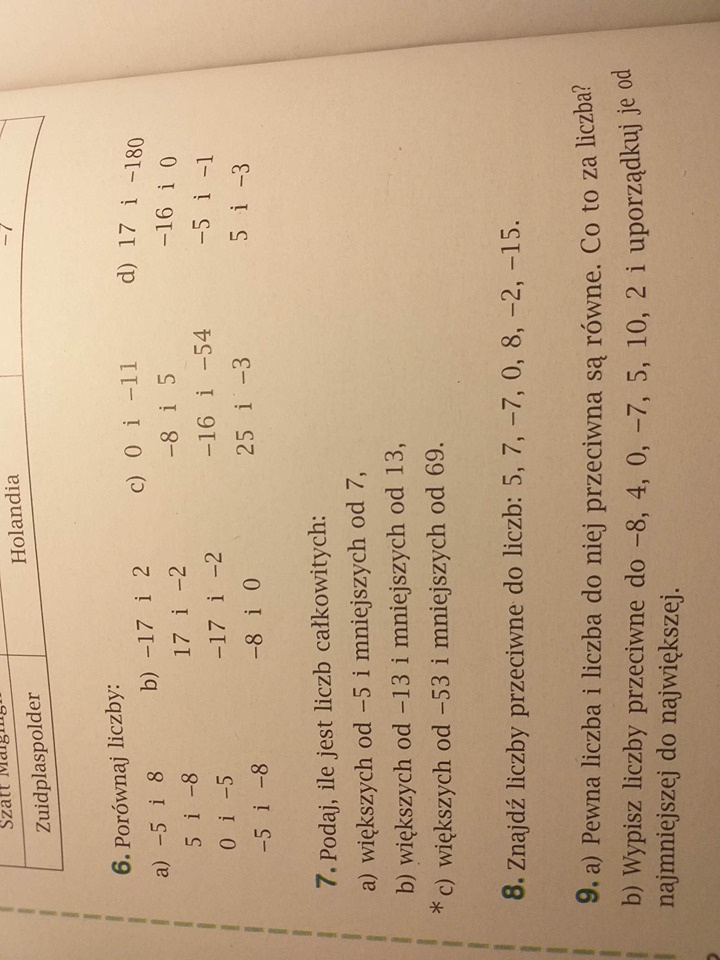 	-5……-6		3…..-34			-1…..1			-2,5…..-1	10…..-40		-3….-2				-17…..-18		-20…..0,5Praca samodzielna:Rozwiąż zadania które wysłałam do Was na stronie: www.eduelo.plDla chętnych:https://learningapps.org/12473730https://szaloneliczby.pl/termometr/